עזר לצבי פרשת ויקראענוה – משה ואדם הראשוןרוח חיים א:א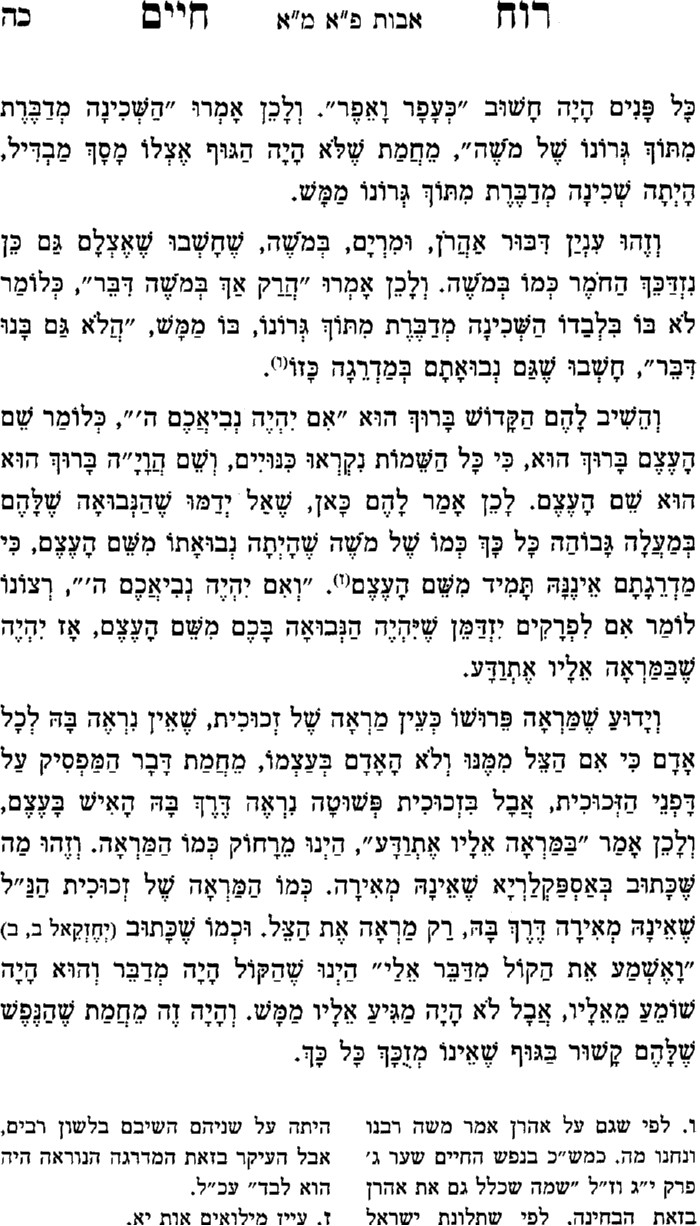 קרבנות – עולה ויורד, עולת העוף בלילה, חלומו של האור שמחחולין כבאור שמח הלכות מעשר שני ונטע רבעי ז:ג  אמרתי להעתיק מה שכתבתי בחידושי לחולין (דף כ"א) בגמ' ר' ישמעאל אומר משפט חטאת העוף כו' עיי"ש. הנה רש"י (שם ד"ה ובידו) ותוס' (ד"ה כמשפט) נדחקו להבין טעמא מהיכא מפקי הך דבא מן החולין. ובהגהות יפה עינים כתב להעיר דלר' ישמעאל דסבר בירושלמי דעירובין (פ"ג ה"א) דדוקא וולדי ולדות הארץ נקחין בכסף מעשר, ובבבלי שם (עירובין כ"ח ע"א) אמרינן דלהאי מ"ד אינן נקחין עופות דמן הרקק נבראו, וא"כ עופות אינן נקחין בכסף מעשר, ולא צריך קרא. ונראה עפ"י מש"כ בתוס' פרק השוכר את הפועל (ע"ז דף ס"ב ע"ב ד"ה העלה) דהא דממעט דבר דלאו פרי מפרי ולאו גדולי קרקע זה דוקא היכי שלוקחן בכסף מעשר, שיהא קדושת מעשר חלה על דבר הניקח, והמעות יצאו לחולין, אבל היכי שלוקחן באופן שהמעשר יהא נשאר בקדושתו אצל הלוקחן זה המוכר, ובשביל זה לוקח מאתו דברים אחרים, בזה לא ממעטינן מקראי, כן פירש רבינו יהודה, עיי"ש, ולפ"ז א"ש דאם לוקח עופות בכסף מעשר שיהא נשאר הכסף בקדושתו אצל המוכר בזה מצי לקנות עופות, וע"ז בעי קרא למעטן, דמן החולין דוקא מביא, ולא עבור כסף מעשר, דילפינן מפרו של אהרן, דכתיב ושחט אהרן את פר החטאת אשר לו, מאשר לו, ולא משל מעשר, דאשר לו דריש כמו מאשר לו, וא"כ אף באופן זה אינו רשאי להביא שיהא המעות בקדושתן, וכן ר' אליעזר יליף במנחות (פ"ב ע"א) מפסח מצרים דאינו בא ממעשר דעדן לא היה מעשר, ג"כ שבאופן זה אינו בא רק מן החולין, ודוק:  אך על התוספות עדיין צע"ק, דהקשו (חולין כ"א ע"א ד"ה כמשפט) הא עולות אינן נקחין בכסף מעשר, דבעי ואכלת, פרט לעולה שאינה נאכלת, ולפ"ז לק"מ, דהא דממעט עולה היינו שיהא המעשר יוצא לחולין, ובזה יקח לעולה, אבל היכי שהמעשר ישאר בקדושתו אצל הלוקחן, ועבור זה נותן לו עולה, הלא לא גרע ממלבושין וכיו"ב דשרי לקנות לחי דומיא דמת. ועוד קשה, הא כיון דממעטינן מאשר לו מע"ש, על כרחין דסבר דמעשר ממון גבוה הוא, דאי ממון הדיוט הלא אשר לו מיקרי, וכיון דסבר דממון גבוה הוא הלא לא מצי לתת המעשר לאיש באופן שישאר קדושת מעשר עליו ביד המקבלו, ויקח ממנו עבור זה דבר שאינו ניקח בכסף מעשר, דגדולה מזו מצאנו בקדושין (דף נ"ד ע"ב) דלתת במתנה לא מצי יהיב מע"ש למ"ד ממון גבוה, בשלמא ליקח דבר שחלה עליו קדושת מעשר זכות זכתה לו תורה לאכול משל גבוה, ולקנות דבר הנאכל בכל אשר תאוה נפשו, אבל לקנות דבר שאינו חל על החליפין קדושת מעשר מי מצי, הלא אף במתנה לא מצי יהיב, ופשוט. ודברי רבנן בתוס' ב"מ (דף נ"ג ע"א) ד"ה והן נכסי כהן בחד תירוץ שכתבו דלר"מ דממון גבוה ג"כ שרי לקנות מלבושין תמוה, דאם באופן דישאר המעשר בקדושתו בכ"מ שהוא הלא לא מצי, דלא גרע ממתנה [ואולי גלי קרא דלחי דומיא דמת דבכה"ג שרי, וזכיא ליה רחמנא, כיון שנהנה מתמורתו, וזה צ"ע, דאטו בשביל הנאתו מהמלבושין שהן חולין יהא זכי לי' רחמנא לתת המע"ש, מידי דאפילו במתנה לא מצי יהיב, ויעוין פסחים (דף צ' ע"א) לקנות בו חלוק, שנאמר החייהו משה, ולא דמי, ועיין בקדושין (דף נ"ו ע"א) תד"ה אבל במתכוין להוציא כו', אלא המעות יהי' בקדושה כו' יעו"ש, דזה לרבי יהודה דמע"ש ממון הדיוט, והוי מכר] ואם לומר שיהא חל קדושת מעשר על המלבושים זה איתמעט מקרא, דדוקא פרי מפרי, וצ"ע, ויעויין תוס' יבמות (דף ע"ג ע"א ד"ה נכסי כהן) דכתבו בפשיטות דלר"מ דאמר ממון גבוה לא מצי לקנות מלבושים, וזה עיקר. נחזור לדברינו דקשה למה נדחקו תוס', הלא פשוט לר' ישמעאל דעופות אינן נקחין, דבעי וולדי הארץ:  והנראה לנו, דבירושלמי פ"ג דמע"ש ה"ב אמר שלמים שלקחן בכסף מעשר פקע מהן קדושת מעשר, ולהכי כי הוממו סבר דאינו מוסיף המקדיש רק חומש אחד, לא שני חומשין, וכן פסק רבינו לקמן הי"ח דפקע מהן קדושת מע"ש. א"כ א"ש, דכל הנך דממעטינן מידי דלאו פרי מפרי זה דוקא באופן שיהא חלה קדושת מע"ש על דבר הניקח, לכן בעי פרי מפרי וגדולי קרקע או וולדות הארץ, אבל לשלמים, שיהא חל קדושת שלמים ויפקע מהן קדושת מעשר ע"ז לא בעי כל הנך תנאים, כיון דקדושת מע"ש נפקע ונתבטל לגמרי, לא על המעות לא על דבר הניקח, לכן הוה"ד גם עופות הו"א דנקחין לחטאת, ועיין בפירוש הר"ש על המשנה סוף מע"ש (פ"ה מי"ב), בנידון ליקח מלבושין יעו"ש ודוק:  אולם ליישב קושיית רש"י ותוס' דמהיכן ילפי ר' ישמעאל וראב"ש הך דמן החולין וביום ובידו הימנית, נראה דנפקא להו מחטאת העוף, בהיקשא דכמשפט חטאת העוף, ואי דחטאת העוף גופיה בהיקישא אתי, מדאיתקרי חטאת (חולין כא, א תוד"ה כמשפט), ובקדשים אין למדין למד מן הלמד (תמורה כא, ב), ז"א, כיון דיליף ענין הלמד מחטאת העוף, דבר הכתוב בגופיה זה מול עורף, או כשהוא אחוז הראש בגוף מזה, למד נמי מחטאת העוף דבר הלמד מחטאת בהיקשא, ובכה"ג למדין, ואע"ג דר' ישמעאל בסוף פרק איזהו מקומן (זבחים נ"ז ע"א) גם דבר הלמד ממנו ודבר אחר סבר דאין למדין, בהא גמר, וכמו דפרש"י (ד"ה ואיבעית אימא) על הא דאמר (יומא נ"ז ע"א) חוץ מבפנים בחדא זימנא גמר, דכיון דהוצרך ללמוד ממנו דבר המפורש בו למד הכל בבת אחת, ויעוין בתוס' יומא (דף נ"ז ע"א) ד"ה חוץ מבפנים כו', דדוקא מה דהוי חד ענינא יעו"ש. ונראה דגם הכא הוי חד ענינא, וכמו שנבאר בס"ד. דבפ"ג דמע"ש (מ"ב) תנן אין לוקחין תרומה בכסף מעשר מפני שממעט אכילתה, אמר כו' מה אם הקיל בזבחי שלמים שהוא מביאן לידי פיגול כו' לא נקל בתרומה, אמרו לו מה אם הקיל בזבחי שלמים שהן מותרין לזרים. ובתוספתא (מע"ש פ"ב הי"א) תנינא ע"ז אמר להם ר"ש והלא שלמים יש בהן משום חזה ושוק שהן אסורים לזרים, וצריך מובן, דלמה לא אמר שכן איכא אימורים, אך באמת אימורים לא חזי לאכילה, שהן חלב, רק קונה אותן דבעי למיכל בשרא, והוי כיין שניקח אגב קנקנו, וצאן אגב גיזתה כו', דמרבה בפרק בכל מערבין (עירובין כ"ז ע"ב) מקראי, אמנם הלא איכא יותרת הכבד ושתי כליות. אולם באמת מאימורים לא קשה, שהרי האימורים מתירין את הבשר לאכול לבעלים, שכל זמן דלא מקטירי אימורים לא מתאכיל בשר, ואף חלק הבעלים, כדמוכח פסחים (דף ע"ז ע"ב) גבי שלמים [ויעוין תוס' זבחים (דף מ"ג ע"א) ד"ה והלבונה] דאמר ומה אימורים דכי איתנהו מעכבי, יעו"ש, והוי כמו יין שמינטרי אגב קנקן, אבל חזה ושוק הלא אינן מעכבין אכילת בשר לבעלים, ורבנן סברי דכיון דחד גופא הוי, וכדאמר בעור (בריש פרק בכל מערבין עירובין כ"ז ע"ב) ועוד דכל כמה דכהנים לא אכלי בשר בעלים לא מתכפרי, דואכלו אשר כופר בהם כתיב, כדאמר בפרק תמיד נשחט (פסחים נ"ט ע"ב) לא חיישי, ונקנין אגב בהמה אע"ג דאין בהם אכילה.  [ומתוספתא דא מוכח דלא כמוש"כ הכסף משנה בשיטת רבינו פ"ו מפסולי המוקדשין ה"י, דלקצת הקרבן דממעט אכילתו לא חייש, ויש לחלק בין מע"ש לקרבן, ועיין] וחזינא דפלפלו ר"ש ורבנן בהא דנקנין שלמים וממעט אכילתן, ועיין ירושלמי לענין לקח בהמה לבשר תאוה וילדה בכור אם קרבו האימורים דמפקע אכילתן יעו"ש (מע"ש) בפ"א ה"ב, אבל דא ברור דבין לר"ש בין לרבנן התירה תורה ליקח בהמה לשלמים, אע"ג דממעט אכילתן, משום דע"י קדושתן ממעט באכילתן, דמיקדשי טפי מקדושת מע"ש, ואסורים לישראל מפני זרות. וכיון שכן א"ש, דנתבונן, דתוס' (חולין כא, א ד"ה כמשפט) הקשו למה לי קרא דעולה אינו ניקח אלא מן החולין, הא בספרי ממעט נדבה עולה משום דליכא בה אכילת אדם. ונראה דכאן חייבה התורה להביא חטאת, ועוף תחת חטאת בהמה, וזה כמו שכתב הראב"ע (ויקרא ה, ז) דתחת האימורים של חטאת בהמה חייבתו תורה לעני להביא עולת העוף, דבחטאת העוף ליכא מידי דהקרבה, דכולה לכהנים, וכיון שכן המה ביחד כמו קרבן בהמה, דאיכא ביה אימורים ואכילת אדם, לכן סלקא אדעתין דשניהם ביחד מביא העולה אף מן המעשר, דשניהם יחד הוי כמו קרבן שלמים דאיכא בהו אכילת אדם ואכילת מזבח באימורים ביותרת הכבד ושתי כליות דמותרין לאדם, ולגבוה סלקי, ואליה בכבש דלגבוה, וע"ז מיבעי לן קרא הכא [וכפי הנראה משו"ה תני תנא ביום, דאע"ג דביום צוותו כתיב, סד"א כיון דנגד האימורים דבחטאת בהמה מביא העוף, והקטרת אימורים כשרה בלילה, סד"א דעולת העוף כשרה בלילה. (((נ"ב. אח"ז ראיתי בשו"ת רשב"א סימן רע"ו מה שנשאל על לשון הגמ' בחולין (כב, א עיי"ש) ההוא מביום צוותו נפקא. סד"א הני מילי חטאת העוף, אבל עולת העוף אימא לא, קמ"ל, ותמהו, וכתב דגירסא משובשת היא יעוי"ש, ולפי מה שפירשנו היא נוסחא דווקנית, ושמחתי מאד שהנחני ה' בדרך אמת, והפירוש הוא בעולת העוף הבאה עם החטאת, כמוש"כ דאתי תחת האימורים של חטאת בהמה, וסד"א דהוי כמו הקטרת אימורים דכשרה בלילה, קמ"ל. [ממלואים].  ואפ"ה לא ניחא לגמרא, משום דכיון דבעי בה עבודה, דמעכבא תחלת עבודה, אכולהו כייל רחמנא בקרא דזאת התורה לעולה, משא"כ לענין הבאה ממעשר, דגבי מעשר כתיב ואכלת פרט לעולה, סד"א שיביא מן המעשר, דהוי כמו אימורים דלא קפיד בהו בבהמה, ודוק] וכיון שכן השתא דממול עורף ג"כ הכא, ונמצא דאסורה לפ"ז משום נבילה, דכיון דלא אשתראי לזר אסורה משום נבילה, וכדאמר פרק ד' אחין (יבמות דף ל"ב ע"ב) דזר שאכל מליקה לוקה משום נבילה, והעדר אכילה לזר הוא משום איסור נבילה, בלא מעלת הקדושה, כיון שמולק ממול עורף [דבל"ז אולי סבר אין שחיטה לעוף מה"ת, או מוליך ומביא כשר במליקה] א"כ שפיר אסור למעט אכילתו בכה"ג מן המעשר שני שניתן לאכילה, ולכן מביא מן החולין, והוי חד ענינא, ודוק היטב בכל מש"כ בזה:שו"ת הרשב"א חלק א סימן רעושאלת הא דגרסינן בפרק קמא דשחיטת חולין (דף כ"ב) גבי כמשפט ביום מביום צוותו נפקא. סלקא דעתך אמינא הני מילי חטאת העוף. אבל עולת העוף אימר לא. קא משמע לן. וקשיא לי מאי אולמא דחטאת העוף דתיליף מביום צוותו טפי מעולת העוף? ורצו לתרץ לי דלא ילפינן למד מלמד בקדשים ולא ידענא מאי קאמרי.    תשובה גם אנכי לא ידעתי. ואם הקושיא קושיא דבריהם לא יעלו ארוכה לה. אלא שהקושיא אינה דגירסא משובשת נזדמנה לך. ואנן הכי גרסינן ביום מביום צוותו נפקא כדי נסבא. כלומר בכל הקרבנות כתב ביום צוותו להקריב. דאלמא בין חטאת בהמה בין חטאת העוף ועולת העוף. וכן כל הקרבנות מהתם נפקא דכולהו ביום ולא בלילה. ופריק אין הכי נמי ומאי דקתני מה חטאת בהמה ביום כדי נסבה ואין העיקר אלא מה חטאת בימין. וכן הגירסא בכל ספרינו. ורש"י ז"ל זה לשונו מביום צוותו נפקא למה לי למילפה מחטאת בהמה? הא בכולהו קרבנות כתב ביום צוותו להקריב דמשמע ביום ולא בלילה וכל הקרבנות במשמע. עד כאן לשון הרב ז"ל.    אבן עזרא ויקרא ה:זואם לא תגיע ידו כי היד היא העושה כל מלאכה, והיא הקונה, רמז למי שאין לו. אחד לחטאת ואחד לעולה ויאמר רב יצחק, כי טעם אחד עולה, בעבור שלא תגיע ידו, אולי עלה על רוחו מחשבה. והקרוב אלי שהאחד - כנגד האמורים, והשני - חטאת כמשפט:הקדמת הרב חיים שטיין לספר מקור ברוך חלק א (קישור)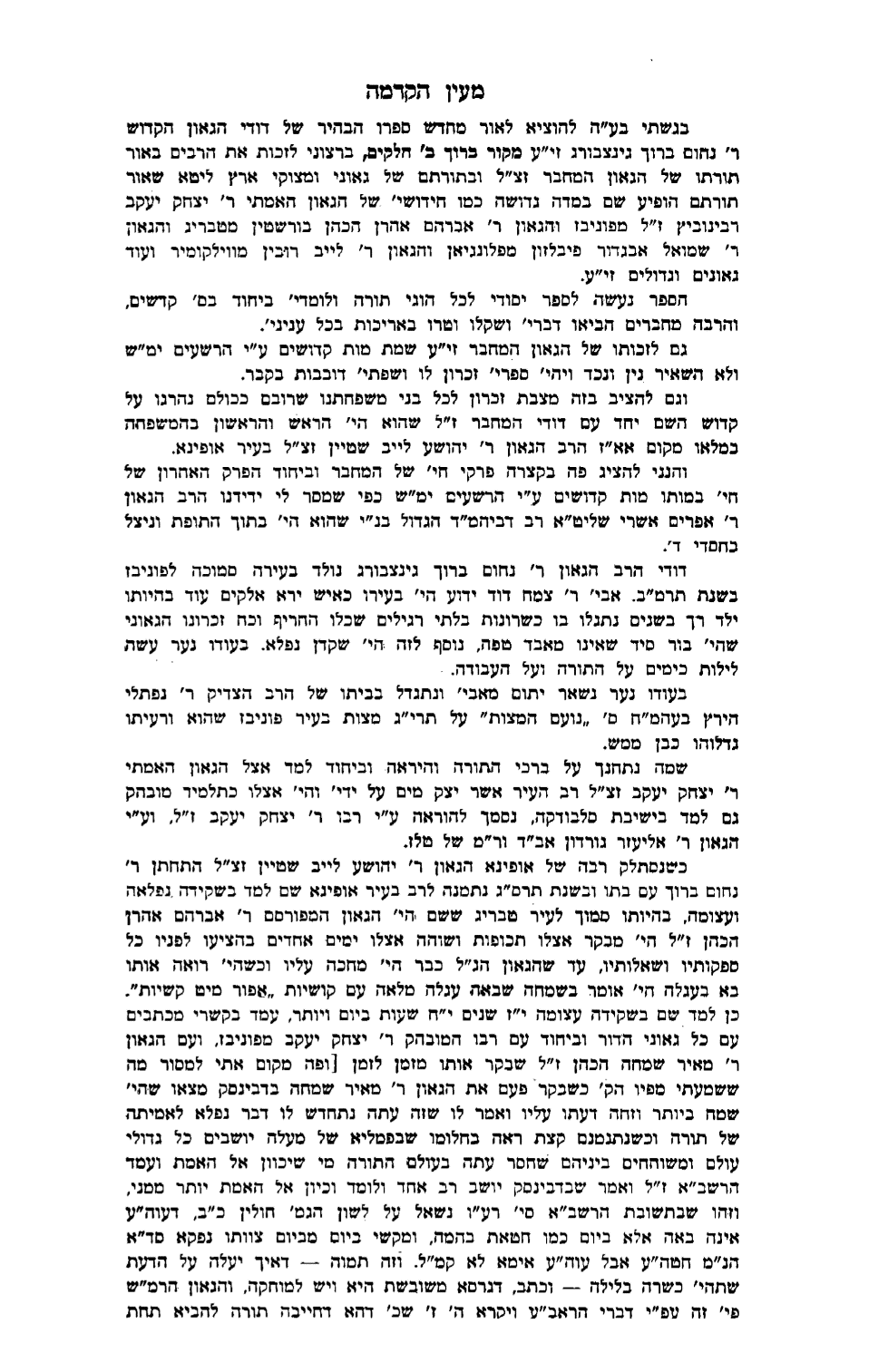 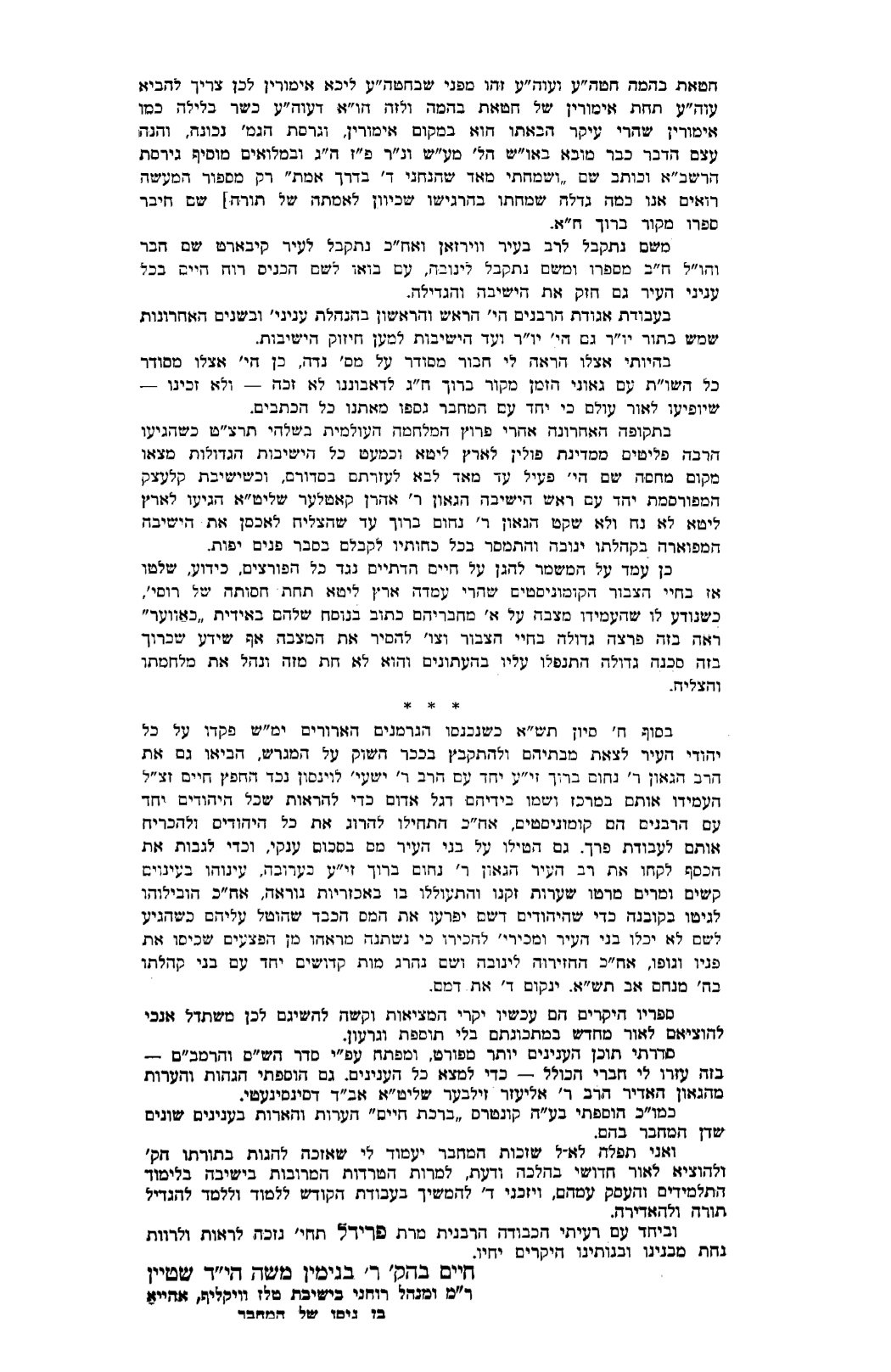 בית המקדש והר הבית – ישיבה בעזרהרש"י מסכת סט:אין ישיבה בעזרה - דכתיב לעמוד לשרת (דברים יח) העומדים שם לפני ה' (שם /דברים יח/) ולא מצינו בה ישיבה.אלא למלכי בית דוד שנאמר ויבא המלך דוד וישב וגו' - כשאמר לו נתן הנביא אתה לא תבנה הבית כי ימלאו ימיך וגו'.רמב"ם הלכות מעשה הקרבנות י:גואין חטאת ואשם ושירי מנחות נאכלין אלא לזכרי כהונה בעזרה ואם נאכלו בהיכל נאכלו שנאמר לכל מנחתם ולכל חטאתם ולכל אשמם בקדש הקדשים תאכלנו כל זכר יאכל אותו, וכן שלמי צבור הרי הן כחטאת וכאשם כמו שביארנו.משנה למלך הלכות מעשה הקרבנות י:גאלא לזכרי כהונה בעזרה . אם נאכלין מעומד כיון דאין ישיבה בעזרה עיין במ"ש התוס' פ"ג דיומא (דף כ"ה) ד"ה אין. ועיין בפ"ב דזבחים (דף ט"ז) ד"ה ומה ישב שאוכל כגון במורם בקדשים ובכור. אלמא דס"ל דקדשי קדשים שנאכלין בעזרה אינן נאכלין מיושב ודוק. כתבו התוס' בפ"ב דשבועות (דף י"ז) דקדשי קדשים שנאכלין בעזרה בעינן שיראה פתח העזרה בשעת אכילה ולא ראיתי לרבינו שהזכיר דין זה:אתוון דאורייתא כלל א